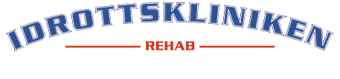 i samarbete med Docilis kursforumBjuder in till en 2-dagars kurs”Kliniskt resonemang – Smärta - Motorisk kontroll”med Björn Aasa. Kurs och workshop i kliniskt resonemang kring smärta och rörelsekontroll gällande NACKE/SKULDRA.12-13 november 2016kl. 8:30 – 17:00Kursen tar upp klinisk tillämpning av smärtmekanismer, rörelseanalys och behandling av specifika segmentella- och multisegmentella ledrestriktioner. Fokus ligger på aktiva med stöd av passiva behandlingstekniker av smärta samt rörelse- och muskelrekryteringsmönster. Kursen baseras på senaste evidensen inom området och är mycket praktisk orienterad med bland annat patientfall.Lärare: Björn Aasa, specialist OMT och Ulrika Aasa, PhD, lärare och forskare inom motorisk kontroll och träning vid Umeå Universitet. Kostnad: 4 400 kronor (exkl. moms), anmälan är bindande. Plats: Idrottskliniken Rehab, Vintervägen 50 A, Solna. För- och eftermiddagsfika ingår. Anmälan med namn, e-mail och mobilnummer till:reception@idrottsklinikenrehab.se